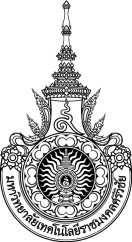 หน่วยงาน.........................(18 point หนา TH SarabunPSK)งาน.............................................. (16 point หนา TH SarabunPSK)มีหน้าที่ในการปฏิบัติงานตามภารกิจ...................................................................................................................................(รายละเอียดภารกิจของาน)......................................................................................................................................................................................................................................................................................................................................................................................................................................................................................................................................................................... (16 point ปกติ TH SarabunPSK)วัตถุประสงค์1. ...........................................................................(สอดคล้องกับภารกิจของงาน)2. ...........................................................................3. ...........................................................................เป้าหมาย1. เชิงปริมาณ1.1 ...........................................................................1.2 ...........................................................................2. เชิงคุณภาพ2.1 ...........................................................................2.2 ...........................................................................กลุ่มเป้าหมาย...........................................................................(กลุ่มเป้าหมายการดำเนินการ เช่น นักศึกษา บุคลากรของมหาวิทยาลัย ฯลฯ)การบวนการ.........................ภาคผนวก (ถ้ามี)	.............................(อาจเป็นรายละเอียดคำอธิบายเพิ่มเติม เช่น ระเบียบที่เกี่ยวข้อง แบบฟอร์มในการดำเนินการ ฯลฯ)........... ....................................................................................................................................................................................................................................................................................................................ปรับปรุงเมื่อ.................................(ตัวอย่าง)กองพัฒนานักศึกษางานธุรการมีหน้าที่สนับสนุนการทำงานของหน่วยงานโดยให้บริการประสานงาน และอำนวยความสะดวกแก่บุคลากรทั้งภายนอกและภายในหน่วยงานอย่างมีประสิทธิภาพและคุณภาพ ในด้านการรับ –ส่งหนังสือ การจัดการประชุม ด้านพัสดุ บริการยืม-คืนพัสดุ ด้านระบบประกันคุณภาพ ด้านประชาสัมพันธ์และระบบสารสนเทศ เพื่อให้เกิดความคล่องตัวในการติดต่อประสานงานกับหน่วยงานวัตถุประสงค์1. สนับสนุนให้หน่วยงานต่างๆ ปฏิบัติงานได้เต็มศักยภาพ โดยเอื้อประโยชน์ต่อทุกงาน2. เพื่อประสานความเข้าใจอันดีระหว่างบุคลากรภายในมหาวิทยาลัย บุคคลภายนอกและหน่วยงานภายนอก3. มุ่งปฏิบัติงานให้สอดคล้องตามนโยบายและทิศทางการดาเนินงานของมหาวิทยาลัยเป้าหมายเป้าหมาย1. เชิงปริมาณ1.1 สนับสนุนการปฏิบัติงานของบุคลากรภายในกอง ให้มีความสะดวก และมีความสุขในการทำงานร่วมกัน1.2 บริหารและจัดระบบให้มีความถูกต้อง รวดเร็ว และมีประสิทธิภาพ1.3 สนับสนุนให้บุคลากรได้รับการพัฒนาตนเองและนาระบบสารสนเทศมาให้ในการดำเนินงาน2. เชิงคุณภาพ2.1 บุคลากรภายในกอง ได้รับความสะดวกในการติดต่อประสานงานและมีความสุขกับการทำงาน2.2 บุคลากรได้รับการพัฒนาตนเอง2.3 มีระบบการบริหารจัดการด้านสารสนเทศที่นำมาใช้ในการดำเนินงานกลุ่มเป้าหมายบุคลากรภายในและภายนอกมหาวิทยาลัย(ตัวอย่าง)กระบวนการรับหนังสือภายในภาคผนวก	ไม่มีปรับปรุงเมื่อ 5/10/62(ตัวอย่าง)กระบวนการรับหนังสือภายนอกภาคผนวก	ไม่มีปรับปรุงเมื่อ 5/10/62ที่ผังกระบวนการ/กระบวนการรายละเอียดงานระยะเวลาผู้รับผิดชอบ1.(อาจอยู่ในรูปผังงาน หรือกระบวนงาน)(รายละเอียดที่อธิบายถึงการดำเนินงาน เอกสารหรือระเบียบที่เกี่ยวข้อง)(ระบุระยะเวลา เช่น นาที วัน สัปดาห์)(ชื่อหรือตำแหน่งผู้รับผิดชอบ)2.ที่ผังกระบวนการ/กระบวนการรายละเอียดงานระยะเวลาผู้รับผิดชอบ1.บันทึกข้อมูลการรับหนังสือในทะเบียนรับและลงในระบบ5 นาทีเจ้าหน้าที่งานสารบรรณ2.เสนอความคิดเห็นเบื้องต้นและรวบรวมนาเสนอต่อผู้บริหาร5 นาทีเจ้าหน้าที่งานสารบรรณ3.ผอ.กอง พิจารณาหนังสือและลงนามห้อยท้าย1 วันผู้อานวยการ4.รองฯ ฝ่ายกิจการนิสิตพิจารณาหนังสือ และมอบหมายให้ผู้ที่เกี่ยวข้องดาเนินการ1 วันรองอธิการบดีฝ่ายกิจการฯ/ผู้รักษาการแทน5.ทำสำเนาหนังสือรับจัดเก็บไว้ในระบบออนไลน์(คอมพิวเตอร์)และจัดส่งหนังสือไปยังผู้รับผิดชอบ5 นาทีเจ้าหน้าที่งานสารบรรณ6.ธุรการของงานรับหนังสือและลงนามรับหนังสือในทะเบียนรับ5 นาทีเจ้าหน้าที่งานสารบรรณที่ผังกระบวนการ/กระบวนการรายละเอียดงานระยะเวลาผู้รับผิดชอบ1.บันทึกข้อมูลการรับหนังสือในทะเบียนรับและลงในระบบ5 นาทีเจ้าหน้าที่งานสารบรรณ2.เสนอความคิดเห็นเบื้องต้นและรวบรวมนาเสนอต่อผู้บริหาร5 นาทีเจ้าหน้าที่งานสารบรรณ3.4.5.6.